Nazorginstructie Permanente make-up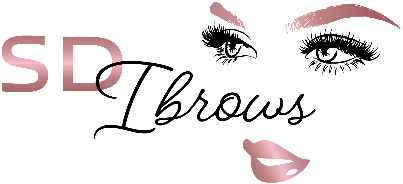 Tijdens het zetten van permanente make-up gaat de huid kapot, waardoor er een wond ontstaat. Als je de PMU goed verzorgt, duurt het ongeveer zes tot 8  weken tot de behandelde huid genezen is. Je mag met permanente make-up wel douchen na 48 uur.Na het zetten van de permanente make-up gaat de huid “opruimen” Dit is een lichaamseigen functie. De huid heelt zichzelf. Daarom zal de gezette permanente make-up 40 tot 60% in kleur afnemen. Dit is normaal en verschilt per persoon. Daarom is een 2de en soms een 3de nabehandeling nodig dit gebeurt tussen de 6de en 8ste week.  Om de afgestoten stukjes bij te werken en eventueel aanpassingen te doen aan vorm en kleur.De behandelde huid dient 2 dagen droog te blijvenBehandel de PMU als volgt:Was de PMU twee keer per dag met een milde ongeparfumeerde zeepDep de PMU na het wassen met een schone handdoek droogIn sommige gevallen voelt de huid trekkerig en droog aan. In dat geval mag je Bepanthen heel dun aanbrengen met schone handen of wattenstaafje. Doe dit niet vaker dan 1x per dag.Behandel de Lip blush als volgt:Was de Lippen twee keer per dag met een milde ongeparfumeerde zeep na 24 uurDep de lippen na het wassen met een schone handdoek droogLippen moeten ingevet blijven met Hustle Butter of neutrale labello.Na een lipbehandeling de eerste 24 uur geen hete dranken benuttigen of deze anders met een rietje drinken.Eerste 4uur niet pittig of zout etenEerste 4 uur niet rokenZorg  tijdens het genezingsproces:De behandelde huid zo min mogelijk aanraakt (was eerst je handen voordat je de huid verzorgt)Niet krabt aan de behandelde huid; de PMU niet bedekt met strakke of vervuilde kleding.De behandelde huid niet afdekt met pleisters of verband(bubbel)baden, zwembaden sauna’s en stoombaden vermijdtDe behandelde huid niet blootstelt aan zonlicht of de zonnebankDe Behandelde huid blijft ook na de genezing erg gevoelig voor zonlicht. Smeer je PMU daarom altijd in met zonnebrand.Let op: neem contact op met de huisarts bij extreme roodheid, zwellingen, bloedingen, wondvocht, kleurveranderingen of chronische pijn.